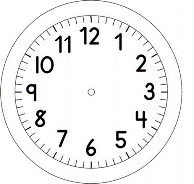 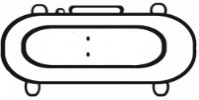 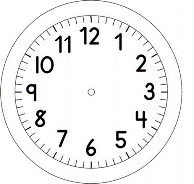 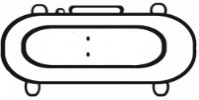 PORTUGUÊSNA AULA ON-LINE DO DIA 15, TIVEMOS A PRESENÇA DO SENHOR FRANCISCO.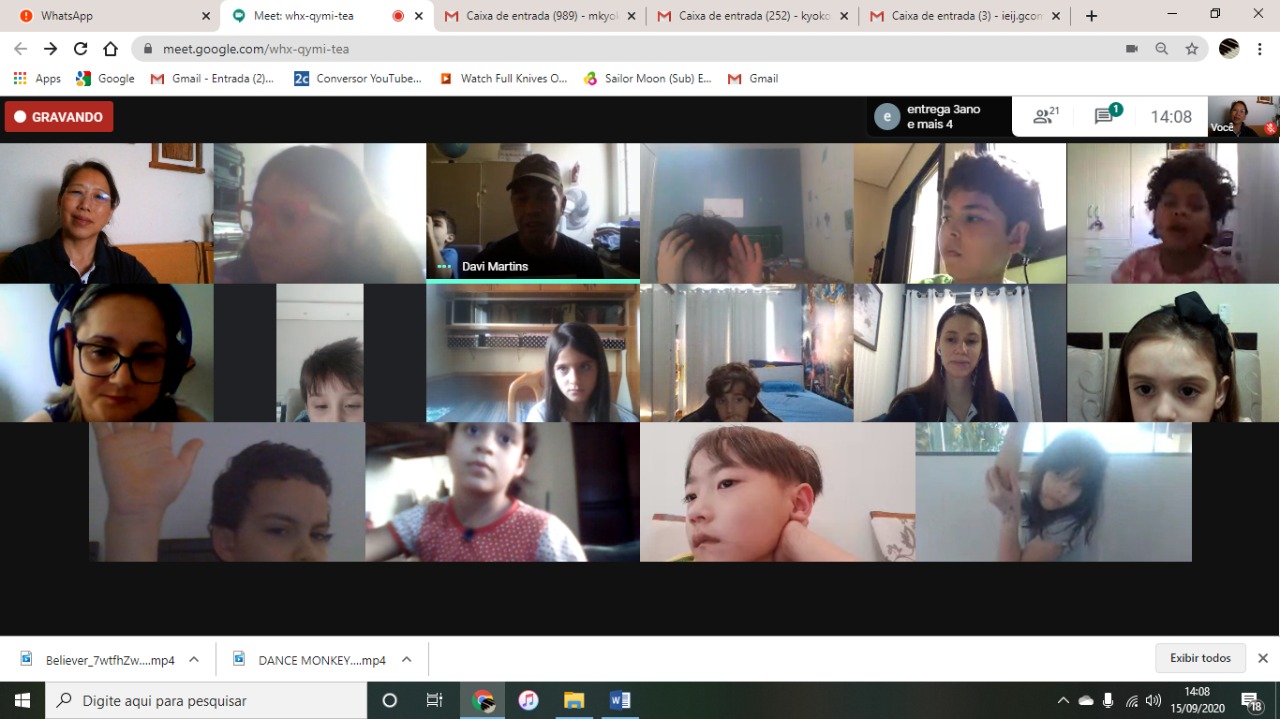 QUAL FOI O ASSUNTO DA AULA?________________________________________________________________________________________________________________________________________QUAL FOI O TRABALHO REALIZADO PELO SENHOR FRANCISCO? ________________________________________________________________________________________________________________________________________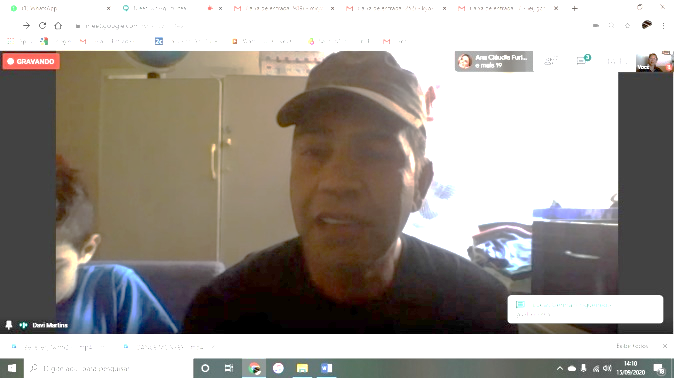 NA SUA OPINIÃO, QUAL É A IMPORTÂNCIA DAS ÁRVORES PARA NÓS E PARA OUTROS SERES VIVOS?________________________________________________________________________________________________________________________________________O SENHOR FRANCISCO SE PREOCUPOU COM O LUGAR QUE ESTAVA ABANDONADO E QUE PODERIA TRAZER RISCOS ÀS PESSOAS. ENTÃO FOI ATRÁS DE UMA SOLUÇÃO. DECIDIU REVITALIZAR AQUELE LUGAR, TRANSFORMANDO-O EM UM LUGAR AGRADÁVEL E BONITO.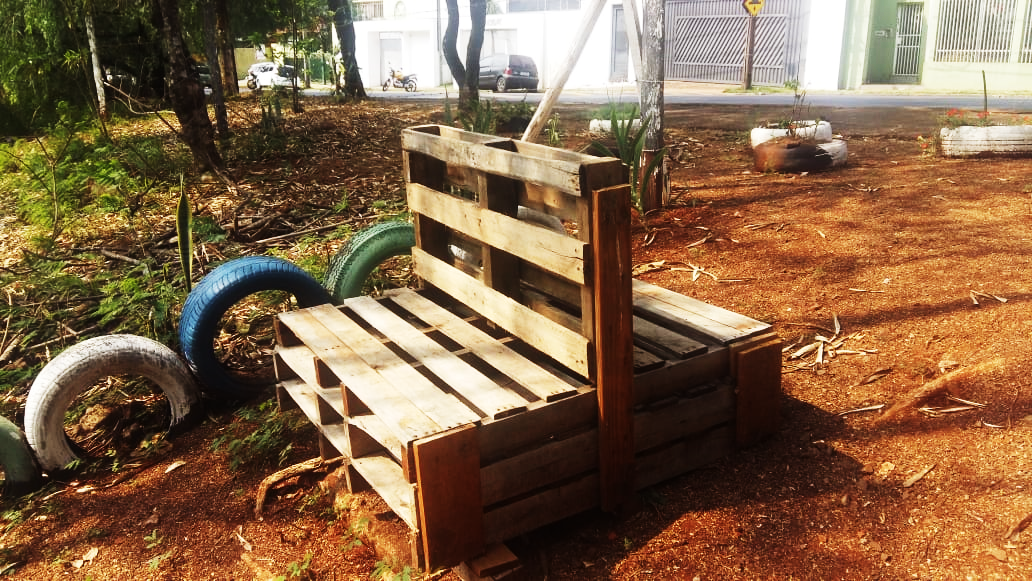 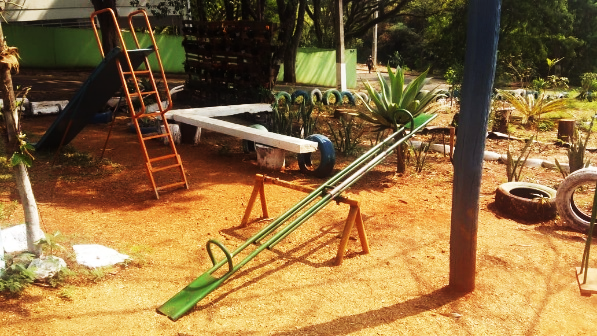 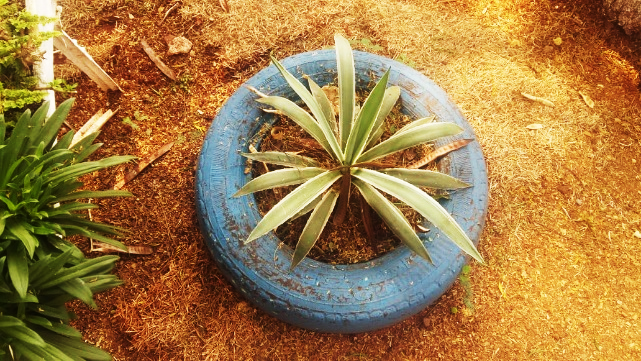 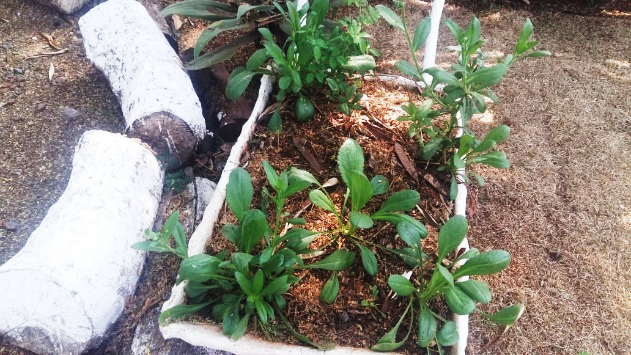 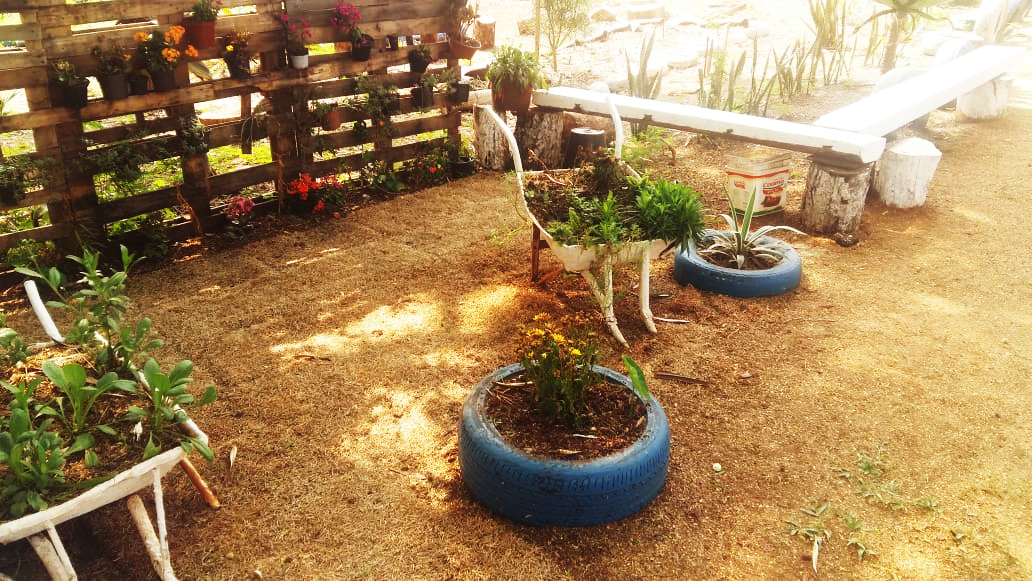 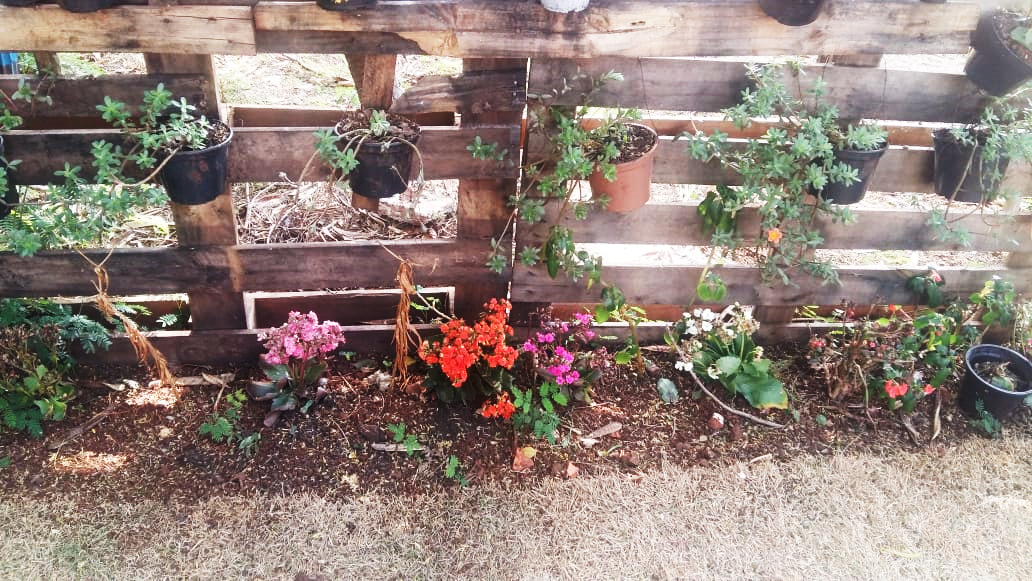 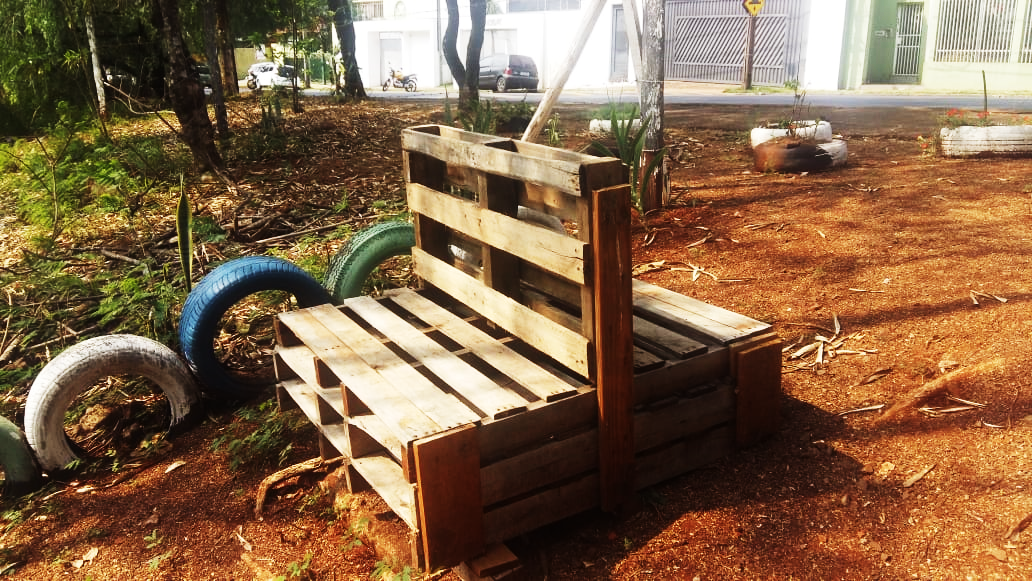 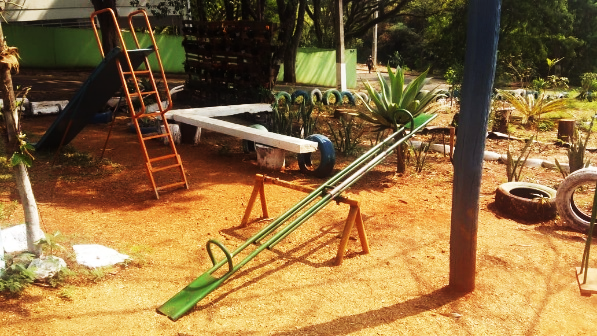 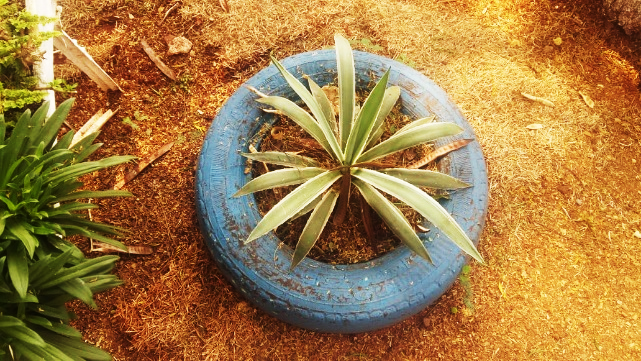 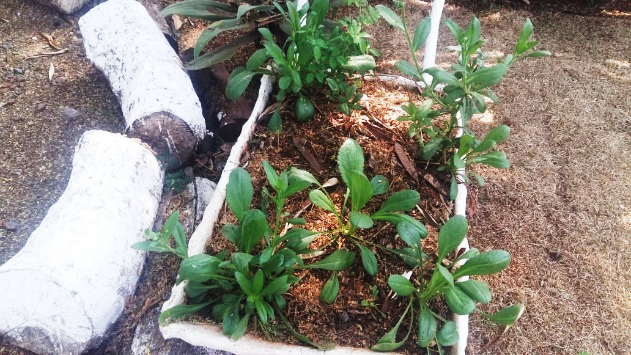 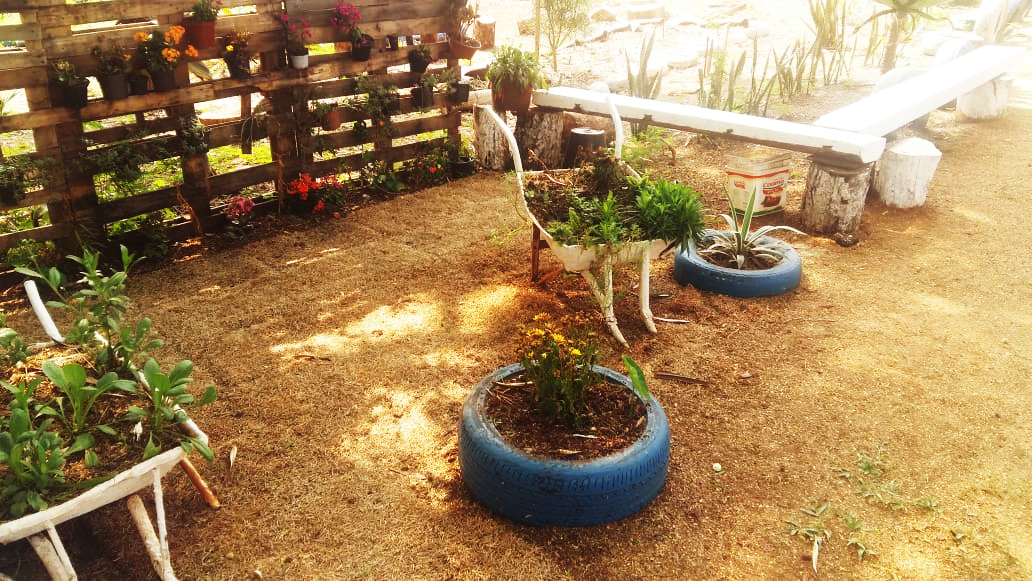 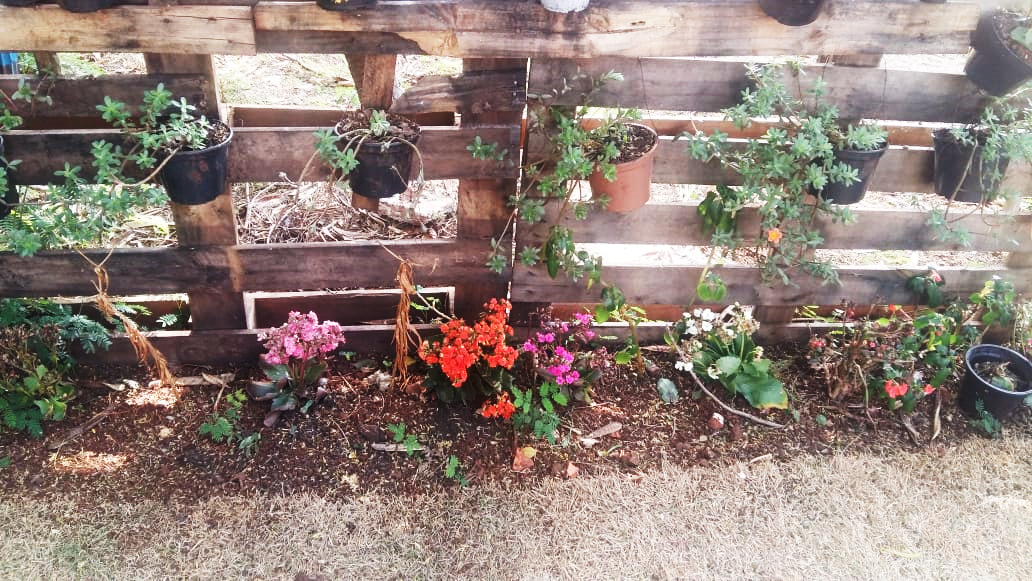 O QUE VOCÊ ACHOU DO TRABALHO REALIZADO PELO SENHOR FRANCISCO?____________________________________________________________________________________________________________________________________________________________________________________________________________